1 день В первый день практики я ознакомилась с Бактериологическим отделом КДЛ КГБУЗ «КККОД им. А.И.Крыжановского» и прошла инструктаж по технике безопасности.Документы на основании которых ведутся работы в Бактериологическом отделе КДЛ:Инструкция № 001БОПо правилам соблюдения противоэпидемического режима (режима биологической безопасности) в бактериологическом отделе клинико-диагностической лаборатории; Инструкция № 003 БО Порядок действий по безопасной ликвидации аварий при работе с патогенными биологическими агентами III-IV групп патогенности (опасности) в бактериологическом отделе клинико-диагностической лаборатории;Инструкция № 004 БО По соблюдению санитарно-эпидемиологических требованийк обращению с медицинскими отходами в бактериологическом отделе клинико-диагностической лаборатории;ИОТ - № 32 КДЛ Инструкция по охране труда для персонала клинико-диагностической лаборатории.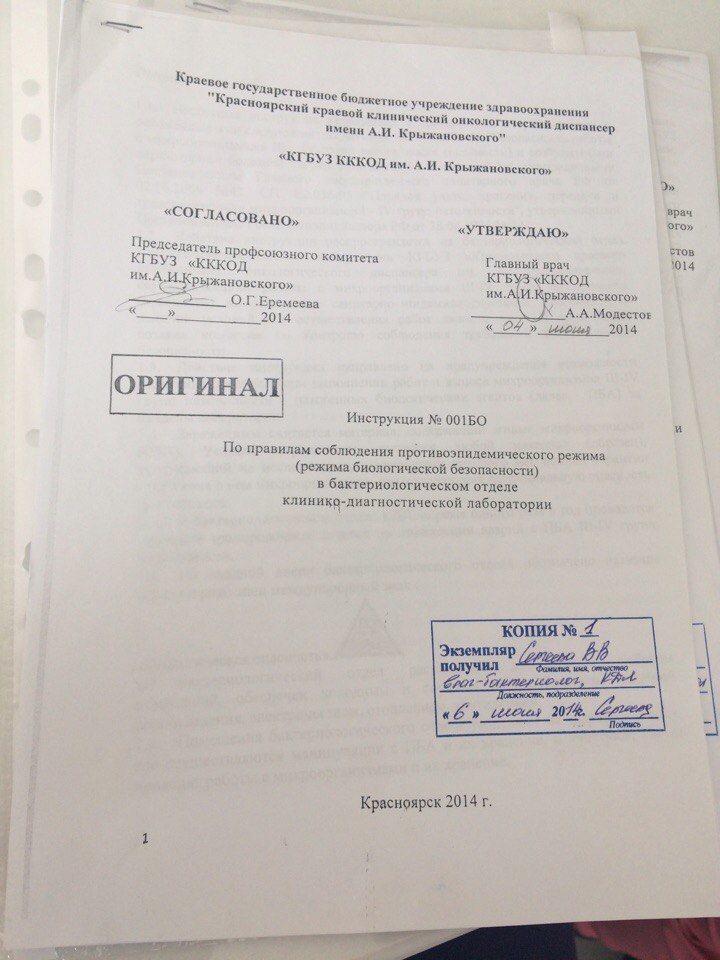 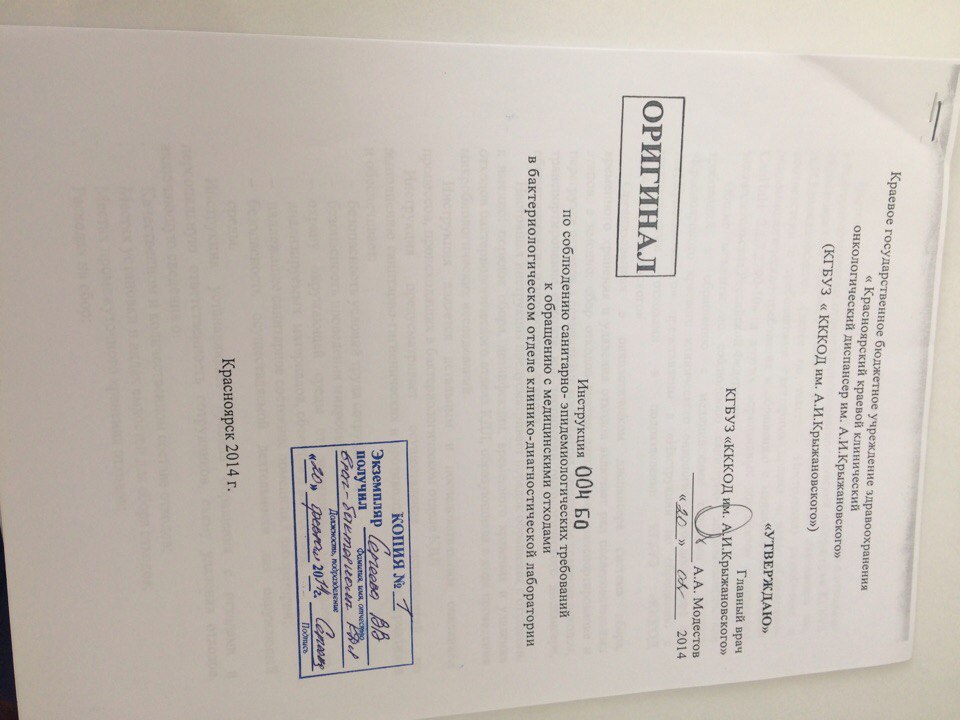 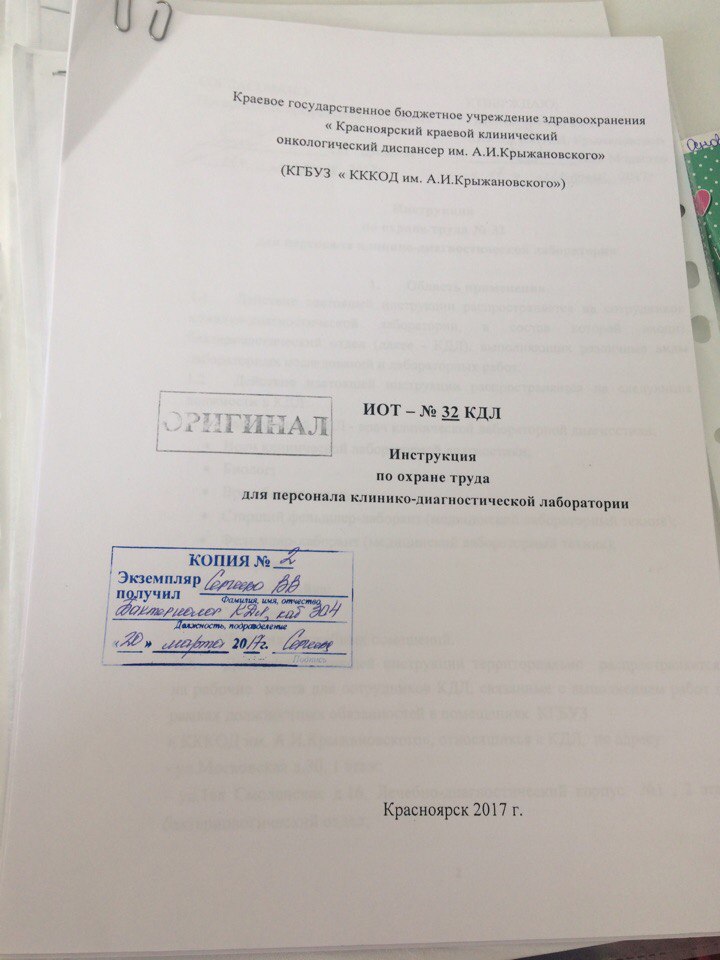 Краткая характеристика объекта.Бактериологический отдел КДЛ является структурным подразделением клинико-диагностической лаборатории КГБУЗ «Красноярского краевого клинического онкологического диспансера им. А.И.Крыжановского» и располагается по адресу г. Красноярск, ул. 1-ая Смоленская, дом 16, строение 7, на 2 этаже лечебно-диагностического корпуса (корпус I). Отдел представляет блок помещений, изолированный от прочих подразделений запирающимися дверьми. Дополнительно на дверях рабочих кабинетов установлено электронные замки с устройством доступа по персональным электронным картам. Полезная площадь лаборатории 541,2 кв.м.На входной двери обозначены название отдела и международный знак «Биологическая опасность».Электроснабжение, теплоснабжение, водоснабжение и водоотведение лаборатории — централизованные. Имеется система приточно-вытяжной вентиляции с механическими побудителями воздуха с фильтрами очистки на входе и выходе.Помещения отдела разделяют на «заразную» зону, где осуществляются манипуляции с патогенными биологическими агентами (далее ПБА) и их хранение, и «чистую», где не проводят работы с микроорганизмами и их хранение.Коридор «чистой» и «заразной» зоны разделен дверьми (система шлюза), перемещение персонала из зоны в зону осуществляется через санпропускник.Основная деятельность бактериологического отдела связана с работой с микроорганизмами III-IV групп патогенности (опасности).Основными видами деятельности бактериологического отдела КДЛ являются:- Исследование клинического материала от больных по профилю неинфекционного хирургического  стационара;- Санитарно-микробиологические исследования в рамках программы Производственного и внутрилабораторного контроля.Сведения о помещениях бактериологического отдела КДЛДо начала практики врачом –бактериологом Сергеевой В.В. был проведен инструктаж по правилам безопасных работ в бактериологическом отделе КДЛ.Согласно с техникой безопасности при работе в КДЛ(по инструкции ИОТ - № 32 КДЛ) необходимо:соблюдать правила по обеспечению пожарной безопасности для тех помещений, в которых проводятся работы; использовать в предусмотренных случаях специальную одежду и средства индивидуальной защиты;выполнять требования гигиены рук медицинского персонала, знать и применять правила гигиенической обработки рук персонала;использовать перчатки медицинские во всех случаях, когда возможен контакт с кровью или другими биологическими материалами, со  слизистыми оболочками или кожными покровами пациента;при выполнении отбора проб биологического материала у пациентов руководствоваться принципом, что все пациенты потенциально инфицированы;знать место нахождения аптечки для оказания первичной медицинской помощи при возникновении аварийной ситуации;знать правила сбора, временного хранения, обеззараживания, обезвреживания и  транспортировки опасных медицинских отходов в КГБУЗ КККОД;пищу и напитки употреблять в специально отведённых для этих целей помещениях;хранить пищевые продукты только в специально отведенных для этого холодильниках, размещенных вне рабочих лабораторных зон;по окончании рабочего дня покинуть своё рабочее место, если дальнейшее пребывание там не обусловлено производственной необходимостью.При проведении бактериологических исследований необходимо соблюдать следующие правила:Работу с инфекционным материалом проводят с помощью инструментов (пинцеты, иглы, чашки Петри, и пр.); запрещается прикасаться руками к исследуемому материалу;Посев инфекционного материала в пробирки и чашки Петри производят вблизи от огня горелки с обжиганием петли, шпателя, краев пробирки;Микробиологические  петли прокаливают на огне спиртовки;Не допускается соприкосновение рук с конденсатом воды взасеянных чашках;При посеве инфекционного материала делают надпись на пробирках, чашках Петри, колбах, флаконах и пр. с указанием названия материала, номера культуры (анализа) и даты посева или соответствующего регистрационного номера;Во время работы все чашки с посевами помещают на подносы, а пробирки – в штативы. Размещение посевов патогенных бактерий непосредственно на столах не допускается;Переливание инфицированных жидкостей из сосуда в сосуд через край не допускается;По окончанию работы запрещается оставлять на рабочих столах нефиксированные мазки, чашки Петри, пробирки и другую посуду с инфекционным материалом.Все места нахождения ПБА промаркированы  знаком «БИОЛОГИЧЕСКАЯ ОПАСНОСТЬ»2 день После ознакомления с бактериологическим отделом клинико-диагностической лаборатории и прохождения техники безопасности, я приступила непосредственно к работе.Во второйдень практики я готовила различные питательные среды: тиогликолевую среду, агар Сабуро, бульон Сабуро и среду Эндо, а также производила маркировку их ёмкостей. Приготовление сред осуществляется в кабинете для приготовления питательных сред №229(1), их разлитие в асептическом боксе, кабинет №229 (4). Тиогликолевую среду и бульон Сабуро разливают в пробирки, агар Сабуро во флаконы, а среду Эндо в чашки Петри.Питательная среда для контроля стерильности сухая Тиогликолевая среда предназначена для проведения испытаний на стерильность. Приготовление: 31,0 г препарата размешивают в 1л дистиллированной воды, кипятят в течение 2 мин (в случае необходимости добавляют в горячую среду 0,5 г тиогликолята натрия или 0,3 мл тиогликолевой кислоты), фильтруют через бумажный фильтр, разливают в соответствующие стерильные емкости и стерилизуют авто-клавированием при температуре 121°С в течение 15 мин. Готовая среда должна иметь рН 7,0±0,2.Питательная среда Бульон Сабуро предназначена для контроля стерильности медицинских иммунобиологических препаратов, а также для выращивания грибов. Представляет собой мелкодисперсный порошок светло-желтого цвета. Гигроскопичен.Приготовление:  50 г порошка тщательно размешать в 1 л дистиллированной воды, при необходимости откорректировать рН до5,6±0,2 , довести до кипения. Разлить в пробирки и стерилизовать при температуре 121°С в течение 15 мин.Оценку стерильности каждой приготовленной партии среды проводят по следующей методике: после автоклавирования пробирки со средой помещают в термостат при температуре (37±1)°С. Учет результатов проводят через 24-48 ч путем визуального просмотра всех пробирок со средой. Бульон Сабуро обеспечивает во всех засеянных пробирках рост тест-штамма Candidaalbicans при посеве в количестве менее 100 жизнеспособных клеток не позднее 72 ч инкубации при температуре от 20 до 25°С в виде плотного белого осадка на дне.Микробиологическая питательная среда Агар Сабуро предназначена для культивирования патогенных и непатогенных грибов.Состав среды: панкреатический гидролизат рыбной муки, панкреатический гидролизат казеина, дрожжевой экстракт, натрия фосфат однозамещенный, глюкоза, агар.Приготовление: Размешать 65,0 г порошка в 1000 мл дистиллированной воды. Подогреть до кипения для полного растворения частиц. Стерилизовать автоклавированием при 1,1 атм (121°С) в течение 15 мин.Оценка: Микологический пептон, гидролизат казеина и пептический перевар животной ткани служат источником необходимых питательных веществ для роста микроорганизмов. Глюкоза является источником энергии. Хлорамфеникол подавляет рост широкого спектра грамположительных и грамотрицательных микроорганизмов, придавая среде селективность в отношении грибов. Низкое значение рН способствует росту грибов и подавляет рост бактерий, контаминирующих клинический материал. Поскольку некоторые патогенные грибы могут образовывать легко увлекаемые воздушными потоками споры, для профилактики лабораторных заражений исследования рекомендуется проводить в ламинарном боксе.Среда Эндо дифференциальная среда для выделения энтеробактерий и способности использовать лактозу Состав среды: Панкреатический гидролизат рыбной муки, дрожжевой экстракт, натрия хлорид, натрия сульфит, натрия фосфат двузамещенный, лактоза, фуксин основной, агар.Приготовление:Препарат в количестве, необходимом для приготовления конкретной серии питательной среды, размешивают в 1 л дистиллированной воды, кипятят 2-3 мин до полного расплавления агара, фильтруют через ватно-марлевый фильтр, снова доводят до кипения, охлаждают до температуры 45-50 °С и разливают в стерильные чашки Петри слоем 5-6 мм. После застывания среды чашки подсушивают.Готовая питательная среда в чашках Петри прозрачная, розового цвета.рН  7,4±0,2	Среду необходимо использовать в день приготовления. Хранить до посева в темноте!Каждую пробирку и чашку со средой нужно подписать: дата, название среды, номер партии. После подписания посуду со средами относят в холодильник (кабинет № 234), при этом чашки Петри со средой Эндо накрывают плотным полотенцем, так как в Эндо имеется индикатор, который при попадании солнечного света дает реакцию и вызывает изменение цвета среды. После приготовления  питательных сред меня отправили в «заразную зону» для проведения посевов с доставленного в лабораторию биоматериала. Это было раневое отделяемое. Я провела посев материала на набор плотных питательных сред (Эндо, ЖСА, Кровяной агар, Сабуро агар , Энтерококк агар и Хромогенный кандида-агар) и убрала их в термостат. Тампон с биоматериалом поместила в среду обогащения. Затем мне дали бактериологические посевы(высевы санитарных смывов), на которых был рост еще неизвестных бактерий, для приготовления мазков, их окраски и последующей микроскопии. Я приготовила 3 мазка, сделала их окраску методом по Граму и промикроскопировала на микроскопе ЛОМО с иммерсионным объективом (OIL, на 100) и окуляром x10. В результате я выявила: в мазке №1- грамположительные палочки, располагающиеся цепочками, в мазках № 2 и 3 – грамположительные кокки, располагающиеся гроздьями. Данные результаты записала в журнал «Регистарация микроскопических исследований». После проведения всех манипуляций я провела дезинфекцию рабочего места и утилизацию отработанного материала.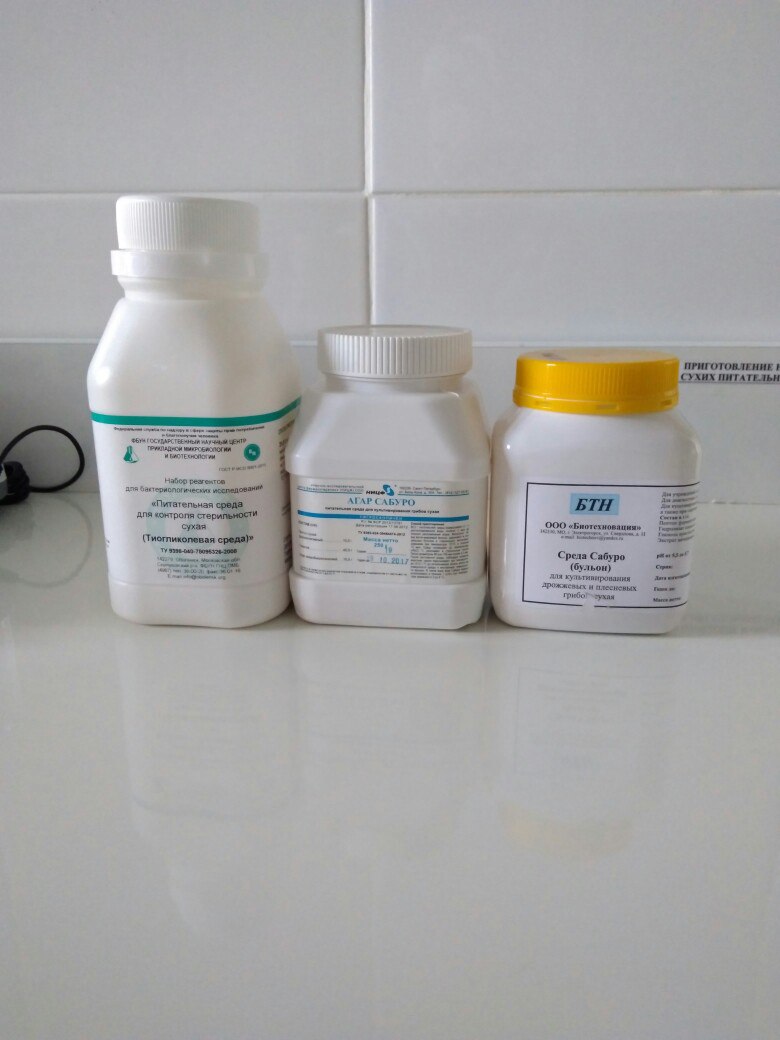 3 деньВ течение третьего рабочего дня, я вела прием и регистрацию биоматериала, производила посевбиоматериала на питательные среды:Эндо, Кровяной агар, Желточно-солевой агар, Энтерококк агар, Сабуроагар и Кандидаагар. Поступивший в лабораторию биоматериал, отсевают на плотные питательные среды и инкубируют. Посев любого клинического материала от хирургических больных осуществляетсяна контрольный набор сред: 1. Среда Эндо – грам (-) палочки;2. Кровяной агар – растут все культуры;3. Желточно – солевой агар – возбудитель стафилококка;4. Энтерококк агар – род энтерококки;5. Сабуроагар – дрожжеподобные и плесневые грибы.6. Кандидаагар–дрожжеподобные грибы.Производят посев методом по Голду:Тампоном с биоматериалом с одной из сторон плотной питательной среды делается площадка (примерно до середины чашки). После посева тампон ставят в пробирку с 5,0 мл Тиогликолевой среды;Далее берут петлю, обжигают  в пламени спиртовки и делают рассев материала с первого сектора во второй (делают пример 4 штрихов до края чашки);Петлю снова обжигают и делают рассев материала из второго сектора в третий (делают пример 4 штрихов до края чашки);Петлю снова обжигают и снова делают рассев материала, но уже из третьего сектора в четвертый, при этом штрихи до края чашки не доводят.Засеянные чашки Петри ставят в термостат и инкубируют, совместно с пробиркой с Тиогликолевой средой.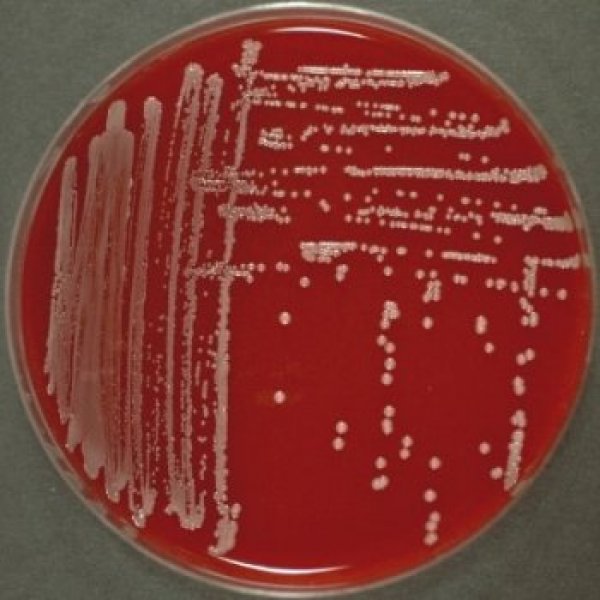 После посева и инкубирования чашек с выросших колоний  делают мазки и окрашивают по Граму.Метод окраски по Граму - это дифференциальная сложная окраска микроорганизмов, при которой все бактерии разделяются на две группы: окрашивающиеся по Граму в синий цвет — грамположительные и  окрашивающиеся в красный — грамотрицательные. Грамположительные микроорганизмы образуют прочные соединения с фиолетовой краской (генцианвиолет, метилвиолет, кристаллвиолет) и с йодом, не обесцвечиваются спиртом,в связи с чем окрашиваются в синий (фиолетовый) цвет.В конце рабочего дня, после проведения всех манипуляций я провела дезинфекцию рабочего места и обработку рук.4 день На четвертый день практики, я делала мазки выросших колоний и проводила их окраску по Граму, в соответствии с нижеприведенной методикой.Принцип метода окраски по Граму:Принцип метода окраски по Граму основан на разнице в химическом составе клеточной стенки прокариотических микроорганизмов. Грамположительные микроорганизмы способны удерживать комплекс красителей триметилфенолового ряда с йодом, в то время как грамотрицательные микроорганизмы, имеющие другую химическую структуру клеточной стенки, не обладают способностью удерживать комплекс красителей триметилфенолового ряда с йодом.Состав набора для окраски по Граму:Карболовый раствор генциана фиолетового;Раствор Люголя;Водный раствор фуксина Циля;Приготовление набора для окраски по Граму:Основной фуксин Циля разводят в 10 раз дистиллированной водой перед использованием. Для этого к содержимому флакона с надписью "Основной фуксин Циля" добавляют 22,5 мл дистиллированной воды.Использование набора для окраски по Граму:Предметное стекло перед исследованием обезжиривают и делают на нем мазки исследуемых культур. Мазки следует делать тонкими, чтобы клетки равномерно распределялись на поверхности стекла и не образовывали скоплений. Препарат высушивают на воздухе, фиксируют над пламенем горелки (спиртовки) и выполняют следующие действия:На мазок кладут полоску фильтровальной бумаги и наносят 2-3 капли карболового раствора генциана фиолетового и выдерживают в течение 2 мин;Затем удаляют фильтровальную бумагу, наносят 2-3 капли раствора Люголяи выдерживают в течение 1 мин;Сливают остатки красителя и раствора Люголя;Обесцвечивают в течение 30 сек 95-градусным этиловым спиртом ипромывают водой;Наносят 2-3 капли водного раствора фуксина и выдерживают в течение 2 мин;Сливают краситель, промывают препарат водой, высушивают на воздухе и микроскопируют с иммерсионной системой.Учет и интерпретация результатов, полученных на базе набора для окраски по Граму: При правильном окрашивании грамположительные бактерии имеют сине-фиолетовый цвет, а грамотрицательные - розово-красный.В конце рабочего дня, после проведения всех манипуляций я провела дезинфекцию рабочего места и утилизацию отработанного материала.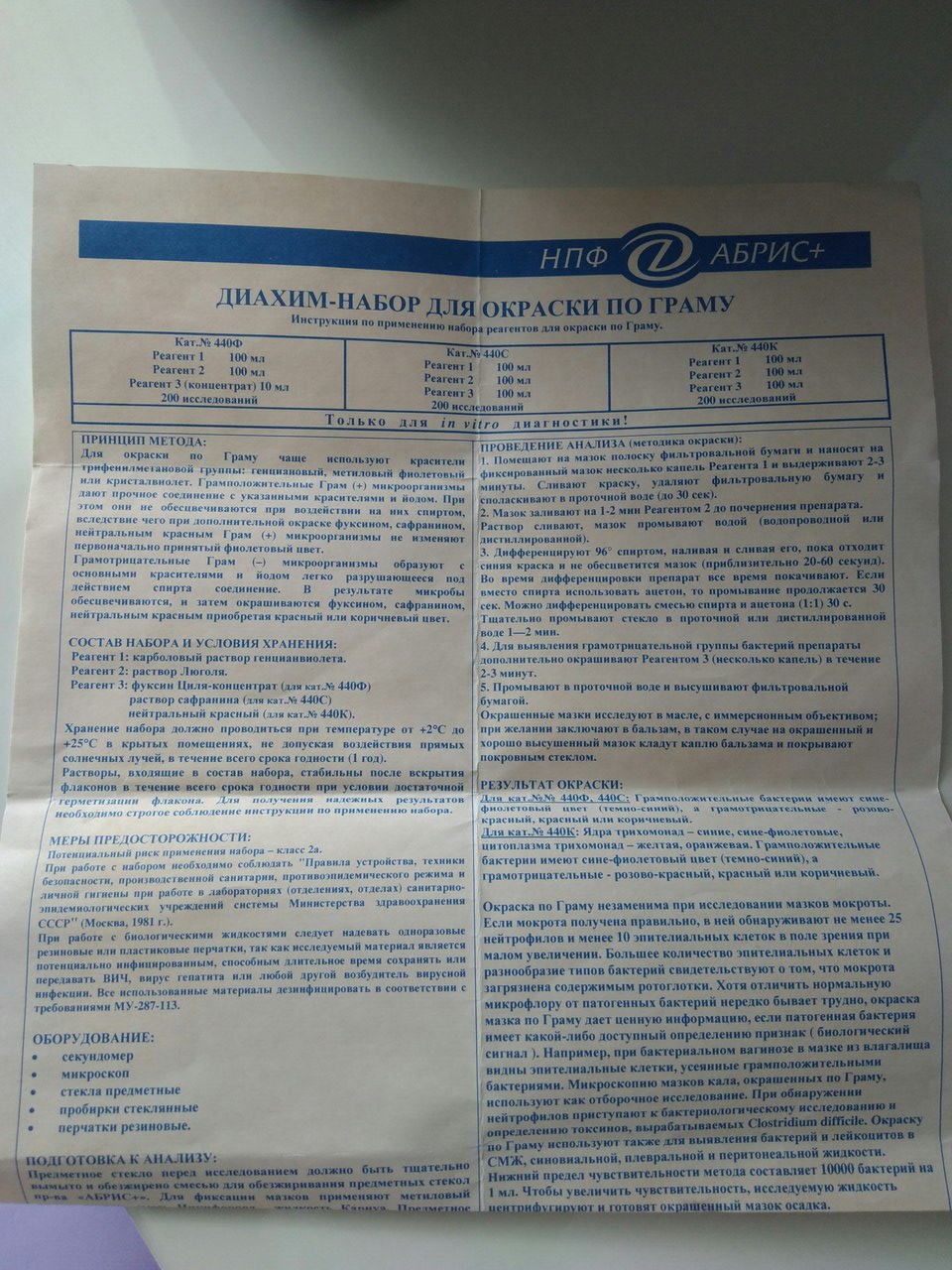 5 день В пятый день практики в бактериологическом отделе КДЛ КГБУЗ «КККОД им. Крыжановского» я проводила санитарно-бактериологическое исследование смывов. Отбор проб производится с объектов (предметов и поверхностей) в режимных помещениях после завершения процедуры дезинфекции.Для проведения смыва с поверхностей можно использовать:-  Стерильный тампон на держателе, вмонтированный в пробирку со стерильной жидкостью (0,9% раствором хлорида натрия, 0,1% пептонной водой).Тампон увлажняют стерильной жидкостью из пробирки, делают смыв с объекта и помещают в ту же пробирку. При контроле мелких предметов смывы отбирают с поверхности всего предмета.Одним тампоном можно производить смыв с нескольких однородных мелких предметовНеобходимо обращать внимание на места, труднодоступные для мытья и дезинфекции.Емкости с пробами маркируются в соответствии с нумерацией, указанной в сопроводительной документации.После доставки в бактериологический отдел лаборатории  лабораторной  посуды с отобранными на них пробами, персонал санитарно- бактериологического раздела должен зарегистрировать, принять  в работу и проводить дальнейшие исследования проб в  установленном порядке.Смывы с рук медицинского персонала:Контроль качества гигиенической обработки рук проводят в соответствии с СаНПиН 2.1.3.2630-10 после ее проведения.В зависимости от выполняемой медицинской манипуляции и требуемого уровня снижения микробной контаминации кожи рук медицинский персонал осуществляет гигиеническую обработку рук или обработку рук хирургов.Обработку рук хирургов проводят все участвующие в проведении оперативных вмешательств, катетеризации магистральных сосудов.Гигиеническую обработку рук следует проводить в следующих случаях:- перед непосредственным контактом с пациентом;- после контакта с неповрежденной кожей пациента (например, при измерении пульса или артериального давления);- после контакта с секретами или экскретами организма, слизистыми оболочками, повязками;- перед выполнением различных манипуляций по уходу за пациентом;- после контакта с медицинским оборудованием и другими объектами, находящимися в непосредственной близости от пациента;- после лечения пациентов с гнойными воспалительными процессами, послекаждого контакта с загрязненными поверхностями и оборудованиемОбработка проводится в два этапа:I этап - мытье рук мылом и водой в течение двух минут, а затем высушивание стерильным полотенцем (салфеткой);II этап - обработка антисептиком кистей рук, запястий и предплечий.Отбор проб производится стерильными инструментами и принадлежностями в стерильные емкости с соблюдением строжайших правил асептики непосредственно после обработки антисептиком и сразу после полного высыхания антисептика на коже рук.Для проведения смыва с рук хирурга можно использовать:- Стерильный тампон на держателе, вмонтированный в пробирку со стерильной жидкостью (0,9% раствором хлорида натрия, водопроводной водой);- Стерильную марлевую салфетку/турунду, захваченную с помощью стерильного пинцета (корнцанга), увлажненную стерильной жидкостью (0,9% раствором хлорида натрия, водопроводной водой).После доставки в бактериологический отдел лабораторной посуды с отобранными на них пробами, персонал санитарно- бактериологического раздела должен зарегистрировать, принять в работу и проводить дальнейшие исследования проб в установленном порядке.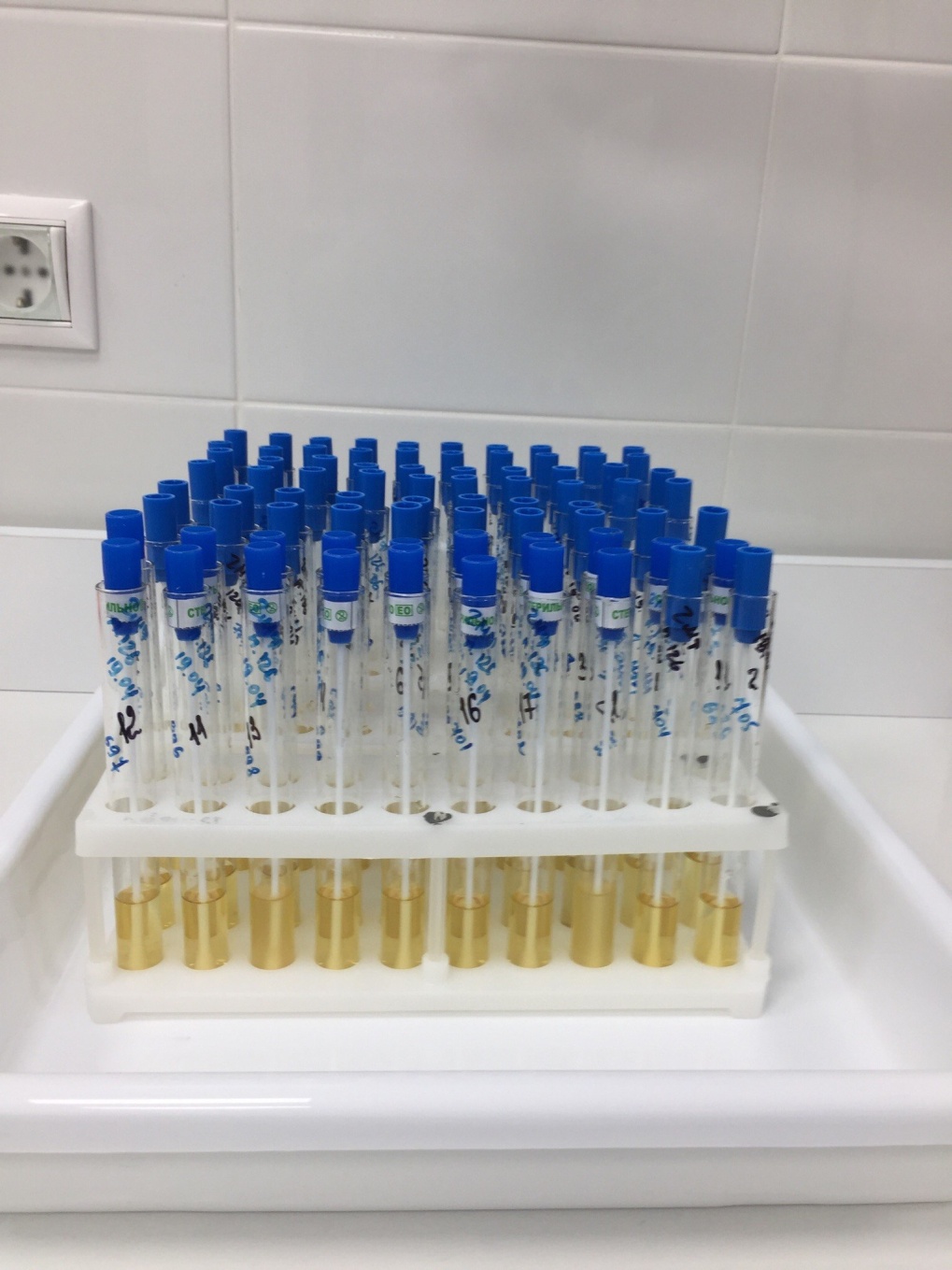 Так же я готовила реагент для проведения биохимического исследования на видовую идентификацию стафилококка в реакции плазмокоагуляции.Реагентом для проведения биохимического исследования на определение видовой принадлежности микробактерий стафилококка является плазма кроличья цитратная сухая.Плазма кроличья в разведении 1:5 свертывается при контакте скультурой, которая содержит фермент коагулазу.Готовится реагент следующим образом: содержимое ампулы нужно растворить стерильным 0,9% раствором хлористого натрия из расчёта 1:5 от первоначального объёма. При вместимости в ампуле 1 мл препарата добавить 5 мл 0,9 % раствора хлористого натрия, а при вместимости 2 мл - 10 мл.Приготовленный раствор можно хранить при температуре (6±2)ºСвтечение 24 часов.Постановка реакции плазмокоагуляции:В пробирку с 0,5 мл растворённойплазмы, разведенной по объёму 1:5, вносят 1 петлю суточной агаровой культуры исследуемого штамма, которую суспендируют в плазме.Контроль: постановка реакции со стафилококками, которыесодержат и не содержат фермент коагулазу. Штатив с пробирками помещают в термостат при +37 °C.Учет результатов: Через 1, 2, 4 и 18 часов инкубациипроверить наличиесвертываемости плазмы (образование сгустка) визуально.Появление на дне пробирки студнеобразного сгустка любого размера считается положительным результатом реакции. Положительным результатом следует считать наличие плазмокоагуляциив первые 4 часа инкубации. Отсутствие свертывания плазмы в течение 18 часов расценивается как отрицательный результат. В качестве контроля рекомендуется ставить реакцию с заведомо коагулирующим и некоагулирующим штаммами, а также оставлять одну пробирку с плазмой незасеянной.Так же для определения вида стафилококка я ставила реакцию на расщепление маннита. И  в одной из пробирок наблюдалось расщепление маннита, а в другой нет, что также  свидетельствует о различных видах стафилококка.В конце рабочего дня я провела дезинфекцию рабочего места и утилизацию отработанного материала.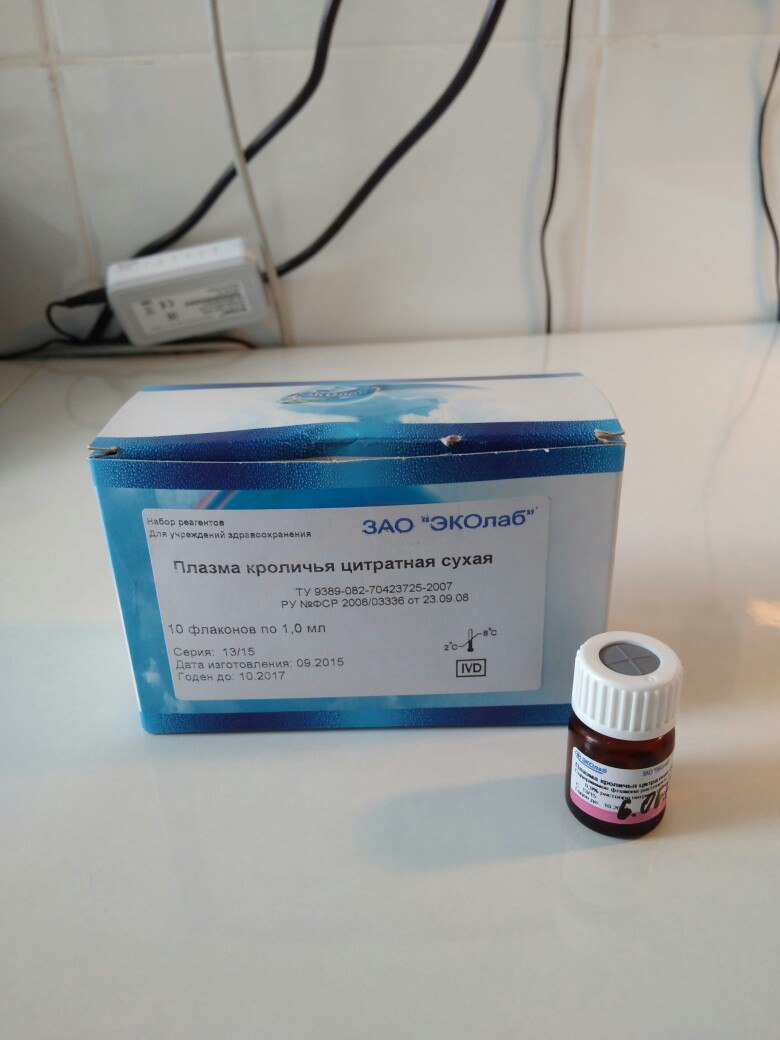 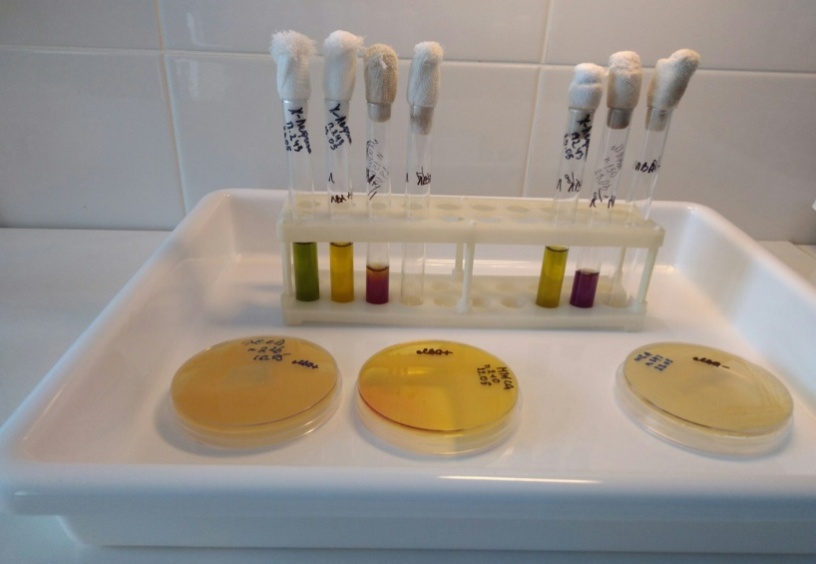 6 день В шестой день практики я провела микроскопию мазков в количестве 8 штук. На первых 4 мазках были обнаружены грибы в форме пчелиных сот (С.albicans), на последних 4 мазках обнаружены грибы в виде удлинённых палочек похожих на «рисовые зёрна» (C. crusei). Для выращивания грибов обычно используют агар Сабуро, колонии грибов на нем вырастают непрозрачные, белые, маслянистые как капля сметаны. Для выявления и идентификации грибов Candidaиспользуют хромогенный агарCandida состоящий из глюкозы, а/б хлорамфеникола, бактериологического агара, пептона и хромогенной смеси.Так же я делала приготовление микробной взвесиграм-отрицательной культуры и ее раскапывание на пластину биохимическую дифференцирующуюэнтеробактерии с 20 лунками для определения биохимических свойств.Проведение исследования:1.Вскрываютупаковку. 2.Регистрируют на крышке панели номер засеваемого штамма. 3.Открывают крышку и располагают панель на столе. 4.Добавляют пипеткой по 0,15 мл микробной суспензии во все лунки панели, кроме лунки для обнаружения сероводорода (№ 11), куда вносят только одну каплю (0,05 мл) суспензии. 5.Заливают лунку для обнаружения сероводорода (№ 11) 0,1 мл растопленного и охлажденного до температуры (38-400С ) мясо-пептонногоагара, содержащего 0,6% агара микробиологического, и быстро все перемешивают концом раскапывающей пипетки. 
6.Для создания анаэробных условий добавляют 1-2 капли стерильного вазелинового масла в лунки для определения лизин декарбоксилазы (№ 4), аргининдегидролазы (№ 5), орнитин - декарбоксилазы (№ 6), уреазы (№ 10) и образования сероводорода (№ 11). 7. Закрывают крышку панели. Выдерживают ПБДЭ в течение 18-24 ч при температуре 370С Учет результатов производят визуально в соответствии с цветовым указателем (см. таблицу № 1) по окончании инкубации при температуре (37 ± 0.5) °C. Учет результатов теста на обнаружение β-галактозидазы проводят дважды: через 3-5 ч и через 18-24 ч. так как у некоторых штаммов лимонно-желтое окрашивание через 18-24 ч исчезает. После окончания инкубации открывают крышку пластины и в лунку для выявления фенилаланиндезаминазы (№ 7) добавляют 1 каплю 10% раствора железа (III) хлорида, в лунку для определения ацетилметилкарбинола (Nt 9) - I каплю 6% раствора α-нафтола и 1 каплю 40% раствора гидроксида калия, в лунку для выявления индола (№ 8) - 1-3 капли реактива Эрлиха.Выявление ацетилметилкарбинола (№ 9) осуществляют через 15-20 мин после закапывания реактивов. Идентификацию культур микроорганизмов проводят с использованием таблицы биохимических свойств энтеробактерий, диагностического «ключа», кодовой карточки, каталога кодов - пособия для интерпретации результатов идентификации с использованием математического метода классификации.Обезвреживание ПБДЭ: погружением (полным) не менее чем на 60 мин в 3% раствор хлорамина Б или 6% раствор перекиси водорода с 0,5% СМС.После проведения всех манипуляций я провела дезинфекцию рабочего места и утилизацию отработанного материала.Цветовой показатель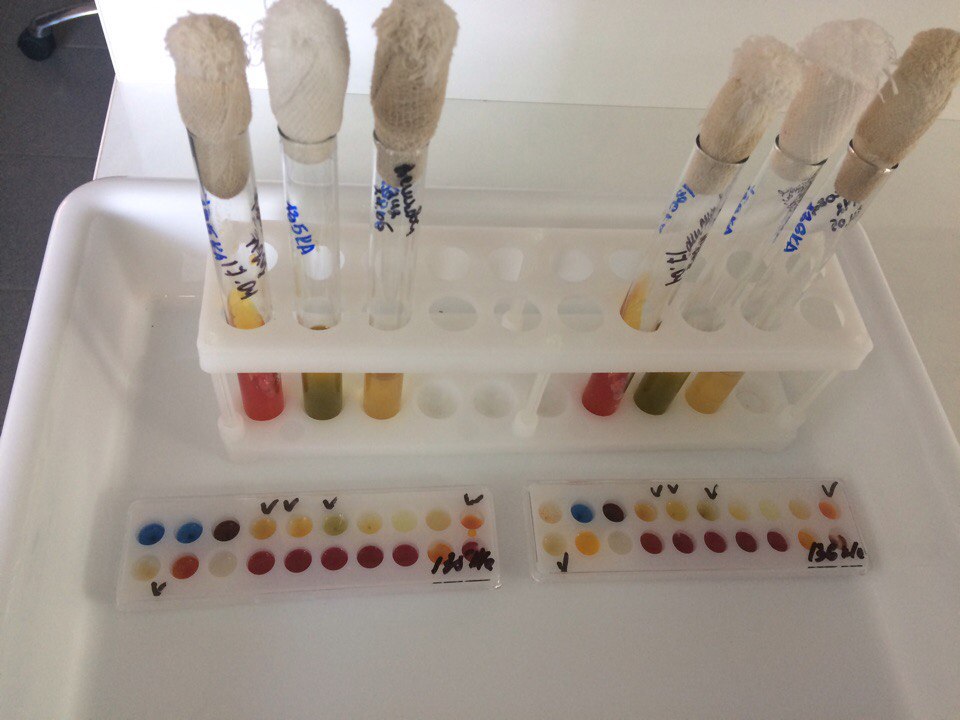 №Наименование помещенияПлощадь (кв.м)Назначениепомещения1234223СкладХранение питательных сред, реагентов и расходных материалов224Ординаторская22,1Работа с документами225Административное помещение13,4226Комната персонала19,5Прием пищи, отдых227Склад10,4Хранение расходных материалов, посуды лабораторнойПомещение дляхранения уборочногоинвентаря6,1Хранение уборочного инвентаря помещений «чистой» зоны228Гардероб  личной и рабочей одежды с душем и туалетом16,8Хранение личной одежды персонала, надевание рабочей одежды229(1)Подготовкапитательных сред12,0Расплавлениеагаризованныхпитательныхсред,подсушиваниеразлитых в чашкиПетри сред229(2)Предбокс6,5229(3)Стерилизационная12,9Стерилизация лабораторной посуды229(4)Бокс для розлива питательных сред9,6Асептический розлив питательных средСанпропускникПерсонала(чистая зона)15,0Смена рабочей одежды230Помещение дляхранения готовых основпитательных сред16,9Хранение питательных сред и диагностических препаратов231Приготовлениепитательных сред21,0Приготовлениепитательных сред232Стерилизационная14,1Стерилизацияпитательных сред илабораторной посуды233Моечная18,5Мытье ипредстерилизационная подготовкалабораторной посуды234Помещениедля хранения готовых питательных сред, находящихся на карантинизации12,8ХранениеБПС(проходящие проверку на стерильность и чистоту розлива)Санпропускникперсонала18,2Смена рабочей одежды на специальную для «заразной зоны»санитарный душ.235Помещение дляобеззараживания(«автоклавная»)15,8Обеззараживание ПБА236Бокс для посевана стерильность7,7Посев стерильногоматериала237Предбокс10,1238Аппаратная14,5Инкубация посевов,считываниерезультатов239Электрофорезная12,3Учет результатов  электрофоретической детекции продуктов амплификации нуклеиновых кислот.240Помещение для хранения уборочного инвентаря и приготовления дезинфицирующих средств14,9Хранение уборочного инвентаря помещений «заразной» зоны, приготовление дезинфицирующих растворов241Материальная12,3Хранение одноразовых расходных материалов, используемых242Санитарно-бактериологические исследования26,1Просмотр посевов,пересевы,пересевколоний, постановка идентификационных тестов, учетрезультатов,микроскопия мазков.243Исследованиегемокультур17,0Высев на плотныепитательные среды, просмотр посевов, отвивка колоний,постановка идентификационных тестов, определение чувствительности к антибиотикам, учет результатов.244Исследованиеотделяемого ДП18,4Посев биологического материала, инкубация посевов, просмотрпосевов, отвивкаколоний, постановка идентификационных тестов, определение чувствительности кантибиотикам, учетрезультатов, работа с музейнымикультурами.245Клинико-бактериологические исследования27,8Посев биологического материала, инкубация посевов, просмотрпосевов, отвивка колоний, постановка идентификационных тестов, определение чувствительности кантибиотикам, учетрезультатов,микроскопия мазков246Бактериологические исследования20,2Посев биологического материала, инкубация посевов, просмотрпосевов, отвивкаколоний, постановка идентификационных тестов, определение чувствительности кантибиотикам, учетрезультатов247Выделениенуклеиновых кислот15,1Выделение и очистка нуклеиновых кислот248Приготовлениереакционных смесей и внесение ДНК249ПЦР в режимереального времени13,5Амплификациянуклеиновых кислот идетекция продуктов амплификации врежиме реальноговремени250Секвенаторная20,0Амплификация исеквенированиенуклеиновых кислот251Обработкарезультатов19,3Обработка полученных данных252Кладовая9,5Хранение наборовреагентов для ПЦР анализа253Прием и регистрация проб, выдачарезультатов15,4Прием проб биологического материала, маркировка, объединение или разделение проб на аликвоты для бактериологического и молекулярно-генетического исследования методом ПЦРМикроорганизмыРостЦвет колонийCandida tropicalisАТСС /369СинийCandidaalbicansАТСС  10231ЗеленыйCandidakruseiАТСС 34133Фиолетово-розовыйCandidaparapsilosisАTCC 22019Бледно-фиолетовыйCandidaglabrataATCC 2001Бледно-фиолетовый№ лункии тестаНаименование тестаПоложительная реакцияОтрицательная реакция1Утилизация цитрата натрияТемно-зелёный, синийЖелтый, светло-зелёный2Утилизация малоната натрияТемно-зелёный, синийЖелтый, светло-зелёный3Утилизация цитрата натрия с глюкозойФиолетовый, бурыйЖёлтый, коричневый4ЛизиндекарбоксилазаТемно-зелёный, синийЖелтый, светло-зелёный5АргининдегидролазаТемно-зелёный, синийЖелтый, светло-зелёный6ОрнитиндекарбоксилазаТемно-зелёный, синийЖелтый, светло-зелёный7ФенилаланиндезаминазаТемно-зелёный, синийЖёлтый8ИндолРозовыйБесцветный9АцетилметилкарбинолРозовый, малиновыйБесцветный10УреазаМалиновый, красныйЖёлтый11СероводородЧерный, темно-серыйЖёлтый12Утилизация глюкозыЖёлтыйКрасный13Наличие β-галактозидазыЖёлтыйБесцветный14ут. лактозыЖёлтыйКрасный15утманнитаЖёлтыйКрасный16ут. сахарозыЖёлтыйКрасный17ут. инозитаЖёлтыйКрасный18ут. сорбитаЖёлтый, жёлто-оранжевыйКрасный19ут. арабинозыЖёлтый, жёлто-оранжевыйКрасный20ут. мальтозы ЖёлтыйКрасный